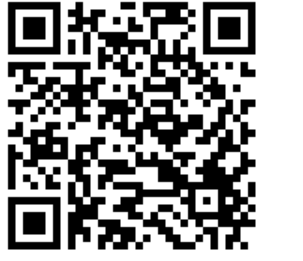 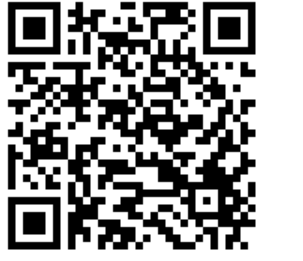 Titel Norsk titel: Askeladden i dovregubbens halDansk titel: Askedrengen i troldkongens salFag:Dansk Målgruppe:5.-8. klasseSpillefilm: 104 minutter, 2017, Nordisk FilmVejledningen er en anbefaling til at arbejde med folkeeventyr på en utraditionel måde. Forslag til arbejdet med filmen er at bruge filmen om en introduktion til emnet folkeeventyr og som optakt til hvordan du kan arbejde med folkeeventyr Faglig relevans/kompetenceområderHer er kompetencen fortolkning i fokus, med intertekstualitet samt nabosprog som underpunkter.  Ideer til undervisningenTitlen er Askeladden i dovregubbens dal på norsk og på dansk Askedrengen i troldkongens sal. Filmen er et folkeeventyr i en moderne morsom udgave. Hvis du googler Askeladden på google.no kan du finde en hel samling af folkeeventyr om Askeladden. Der er flere fortællinger så eleverne kan få hver sin Askeladden fortælling på norsk at arbejde med og prøve at forstå samt fortælle de andre hvad Askeladdens opdrag i den enkelte historie er. Filmen er en sammenskrivning af flere Askeladdenfortællinger. Man kan også have fokus på sprog. Filmen er på norsk med forskellige norske dialekter repræsenteret samt den danske prins der taler dansk med ”fornorskning”.  I denne film kan arbejdes med:Dramaturgi: 3-akter modellen hjem-ud-hjem                       Aktantmodellen Symboler: æbler, bjerg, skov, spejl m.m.Magiske ting. Guldæbler, kortet, sværd, spejl Figurer: Troldkongen, Prinsesse, Askedrengen, de 3 brødre, huldrer, nøkken, heks, den onde prins, Kongen og dronningen, håndlangere/hjælpere Mere om alle disse folkeeventyremner finder du i bogen Sæt spor-Fortryllet af eventyrKapitel 1-3-4 og 6 passer som videre arbejde med filmen. Følgende er forslag til hvordan eleverne kan arbejde med filmen.Før Filmen:Øvelse til eleverLyt til musikstykket I Dovregubbens dal af Edward Grieg (Findes på spotify eller youtube) læs titlen og se filmplakaten. Skriv i 2 minutter om hvad du tror filmen handler om. Skriv på 5 linjer det du ved om eventyr/folkeeventyr i stikord, evt. en mindmap eller fælles på en padlet. Mens du ser filmen:Filmen er baseret på flere forskellige folkeeventyr om Askeladden, som er en norsk folkeeventyr figur. I Danmark er det Klods Hans figuren, han minder mest om. Når du ser filmen skal du komme med eksempler på hvorfor. Den er klart inspireret af andre eventyr og film. Skriv undervejs hvilke eventyr/film du kommer i tanker om. Del eleverne op i grupper der lægger mærke til forskellige ting:  Læg mærke til alle de magiske ting, der optræder i filmen. Læg mærke til alle de figurer der optræder i filmenLæg mærke til de symboler der optræder i filmen.Læg mærke til hvem der er de gode og hvem der er de onde?Efter filmen: Eleverne fremlægger i grupper hvad de har lagt mærke til. Ud fra det skal de nu beskrive de folkeventyrgenretræk de fandt i filmenSæt figurerne ind i aktantmodellen.Arbejd 3 aktermodel. Beskriv ved hjælp af ovenstående hvad dette folkeeventyr vil fortælle med morale og budskab. Dette folkeeventyr kan bruges til en optakt til at arbejde med mash-up folkeeventyr.  Følgende materialer er oplagte at arbejde videre med. Supplerende materialerHvis du arbejde med den på mellemtrinnet:De tre bukkene bruse i svømmehallenMellemtrin og udskolingMuledrengen en grafisk roman og et moderne folkeeventyr af Øystein http://hval.dk/mitcfu/materialeinfo.aspx?mode=0&page=1&pageSize=6&search=Muledrengen&orderby=title&SearchID=530d981a-0b8c-4c1d-88d0-202f5f15f24e&ClassesWithOr=1&index=1Sæt spor Fortryllet af folkeeventyr Kristine Bratberg Viffeldt, Kristine Traun Terkelsenhttp://hval.dk/mitcfu/materialeinfo.aspx?mode=0&page=1&pageSize=6&search=titel:%20S%C3%A6t%20spor%20-%20fortryllet%20af%20folkeeventyr&orderby=title&SearchID=f3ae359f-24da-4a06-b480-9d17b1873266&ClassesWithOr=1&index=1Troll- en kortfilm om den sidste norske trold. http://hval.dk/mitcfu/materialeinfo.aspx?mode=0&page=3&pageSize=6&search=Troll&orderby=title&SearchID=8f7c5b7e-f2a3-40ce-b64c-cc21b881dab8&ClassesWithOr=1&index=3Peer Gynt – Søren Graff- Piccolo 4http://hval.dk/mitcfu/materialeinfo.aspx?mode=0&page=1&pageSize=6&search=titel:%20Peer%20Gynt&orderby=title&SearchID=140d1f30-b521-42a6-93f9-06b5bdddc804&ClassesWithOr=1&index=1Spillefilm: 104 minutter, 2017, Nordisk FilmVejledningen er en anbefaling til at arbejde med folkeeventyr på en utraditionel måde. Forslag til arbejdet med filmen er at bruge filmen om en introduktion til emnet folkeeventyr og som optakt til hvordan du kan arbejde med folkeeventyr Faglig relevans/kompetenceområderHer er kompetencen fortolkning i fokus, med intertekstualitet samt nabosprog som underpunkter.  Ideer til undervisningenTitlen er Askeladden i dovregubbens dal på norsk og på dansk Askedrengen i troldkongens sal. Filmen er et folkeeventyr i en moderne morsom udgave. Hvis du googler Askeladden på google.no kan du finde en hel samling af folkeeventyr om Askeladden. Der er flere fortællinger så eleverne kan få hver sin Askeladden fortælling på norsk at arbejde med og prøve at forstå samt fortælle de andre hvad Askeladdens opdrag i den enkelte historie er. Filmen er en sammenskrivning af flere Askeladdenfortællinger. Man kan også have fokus på sprog. Filmen er på norsk med forskellige norske dialekter repræsenteret samt den danske prins der taler dansk med ”fornorskning”.  I denne film kan arbejdes med:Dramaturgi: 3-akter modellen hjem-ud-hjem                       Aktantmodellen Symboler: æbler, bjerg, skov, spejl m.m.Magiske ting. Guldæbler, kortet, sværd, spejl Figurer: Troldkongen, Prinsesse, Askedrengen, de 3 brødre, huldrer, nøkken, heks, den onde prins, Kongen og dronningen, håndlangere/hjælpere Mere om alle disse folkeeventyremner finder du i bogen Sæt spor-Fortryllet af eventyrKapitel 1-3-4 og 6 passer som videre arbejde med filmen. Følgende er forslag til hvordan eleverne kan arbejde med filmen.Før Filmen:Øvelse til eleverLyt til musikstykket I Dovregubbens dal af Edward Grieg (Findes på spotify eller youtube) læs titlen og se filmplakaten. Skriv i 2 minutter om hvad du tror filmen handler om. Skriv på 5 linjer det du ved om eventyr/folkeeventyr i stikord, evt. en mindmap eller fælles på en padlet. Mens du ser filmen:Filmen er baseret på flere forskellige folkeeventyr om Askeladden, som er en norsk folkeeventyr figur. I Danmark er det Klods Hans figuren, han minder mest om. Når du ser filmen skal du komme med eksempler på hvorfor. Den er klart inspireret af andre eventyr og film. Skriv undervejs hvilke eventyr/film du kommer i tanker om. Del eleverne op i grupper der lægger mærke til forskellige ting:  Læg mærke til alle de magiske ting, der optræder i filmen. Læg mærke til alle de figurer der optræder i filmenLæg mærke til de symboler der optræder i filmen.Læg mærke til hvem der er de gode og hvem der er de onde?Efter filmen: Eleverne fremlægger i grupper hvad de har lagt mærke til. Ud fra det skal de nu beskrive de folkeventyrgenretræk de fandt i filmenSæt figurerne ind i aktantmodellen.Arbejd 3 aktermodel. Beskriv ved hjælp af ovenstående hvad dette folkeeventyr vil fortælle med morale og budskab. Dette folkeeventyr kan bruges til en optakt til at arbejde med mash-up folkeeventyr.  Følgende materialer er oplagte at arbejde videre med. Supplerende materialerHvis du arbejde med den på mellemtrinnet:De tre bukkene bruse i svømmehallenMellemtrin og udskolingMuledrengen en grafisk roman og et moderne folkeeventyr af Øystein http://hval.dk/mitcfu/materialeinfo.aspx?mode=0&page=1&pageSize=6&search=Muledrengen&orderby=title&SearchID=530d981a-0b8c-4c1d-88d0-202f5f15f24e&ClassesWithOr=1&index=1Sæt spor Fortryllet af folkeeventyr Kristine Bratberg Viffeldt, Kristine Traun Terkelsenhttp://hval.dk/mitcfu/materialeinfo.aspx?mode=0&page=1&pageSize=6&search=titel:%20S%C3%A6t%20spor%20-%20fortryllet%20af%20folkeeventyr&orderby=title&SearchID=f3ae359f-24da-4a06-b480-9d17b1873266&ClassesWithOr=1&index=1Troll- en kortfilm om den sidste norske trold. http://hval.dk/mitcfu/materialeinfo.aspx?mode=0&page=3&pageSize=6&search=Troll&orderby=title&SearchID=8f7c5b7e-f2a3-40ce-b64c-cc21b881dab8&ClassesWithOr=1&index=3Peer Gynt – Søren Graff- Piccolo 4http://hval.dk/mitcfu/materialeinfo.aspx?mode=0&page=1&pageSize=6&search=titel:%20Peer%20Gynt&orderby=title&SearchID=140d1f30-b521-42a6-93f9-06b5bdddc804&ClassesWithOr=1&index=1